Das brauchen wir für die 1. KlasseFür Mathematik:3 Rechenheft DIN A5 mit großen Kästchen Nr.7 passende Umschläge mit den Farben dunkelblau und 2x hellblau1 Rechenblock DIN A5 mit großen Kästchen Nr.7 mit SpiraleFür Deutsch:1 Tafel unzerbrechlich (Vorderseite LIN 1, Rückseite Kästchen)dazu 2 weiße Tafelstifte, Schwamm und Lappen 4 Schreibhefte DIN A5 LIN 1passende Umschläge mit den Farben rot, lila, orange und weiß 1 Schreibblock DIN A5 LIN 1 mit Spirale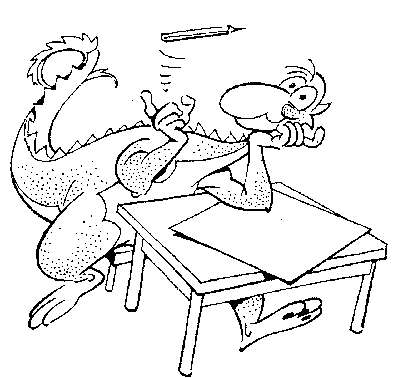 Für Heimat- und Sachunterricht: 1 Schreibheft DIN A4 LIN 1passender Umschlag mit der Farbe grün1 Schnellhefter DIN A4 in grün1 KlarsichthülleFür Religion: (nur für Kinder mit kath. Religionslehre)1 Schreibheft DIN A4 LIN 1passender Umschlag transparentFür Musik:1 Schnellhefter DIN A4 in gelb1 KlarsichthülleFür Kunst:1 Sammelmappe DIN A31 Zeichenblock DIN A3 (zusammen in der Sammelmappe aufbewahren)1 Malkasten mit Deckweiß, Malbecher, Lappen, Schwämmchen und Zahnbürste, 2 Pinsel Nr.6, Nr.8 oder 10, 1 Borstenpinsel Nr.8 (alles in Schuhschachtel aufbewahren)Plastilin mit Kästchen zum Aufbewahren (bitte Folie innen entfernen!)Für Sport:Sportbeutel mit Turnschuhen (helle Sohle) und TurnbekleidungSonstiges:1 Eckspanner2 Ordner (breit) DIN A4 rot und blau  1 Schnellhefter DIN A4 weißMäppchen mit 2 Bleistifte dick und dünn, Filzstifte, Holzfarbstifte, wasserlöslicher Folienstift, Radiergummi, Lineal (15 cm)Schlampermäppchen mit Kleber, Spitzer mit Behälter, Schere abgerundet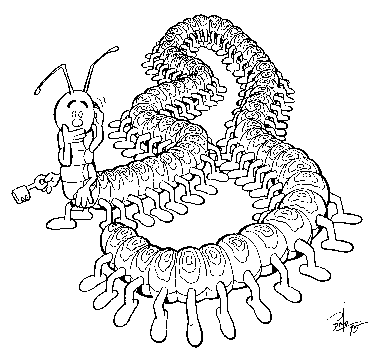 Gummistiefel oder wasserdichte Turnschuhe für die PauseHausschuheFür den Deutsch- und Mathematikunterricht werden wir zusätzlich Arbeitshefte bestellen. Weiteres Material wird am Anfang des Jahres bekanntgegeben.Bitte beschriften Sie alle Schulsachen groß und deutlich in Druckbuchstaben. Hefte und Mappen nur innen beschriften. Wir Wünschen Ihnen noch eine schöne Zeit und einen angenehmen Schulanfang!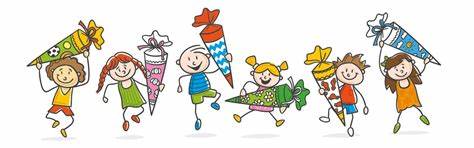 